GULBENES NOVADA DOMES LĒMUMSGulbenēPar Gulbenes novada domes 2023.gada 30.novembra saistošo noteikumu Nr.23 “Gulbenes novada pašvaldības aģentūras “Gulbenes tūrisma un kultūrvēsturiskā mantojuma centrs” maksas pakalpojumu cenrādis” izdošanuGulbenes novada dome 2022.gada 31.martā izdeva saistošos noteikumus Nr.4 “Gulbenes novada pašvaldības aģentūras “Gulbenes tūrisma un kultūrvēsturiskā mantojuma centrs” maksas pakalpojumu cenrādis” (turpmāk – Saistošie noteikumi), kas nosaka Gulbenes novada pašvaldības aģentūras “Gulbenes tūrisma un kultūrvēsturiskā mantojuma centrs” maksas pakalpojumu cenrādi. Publisko aģentūru likuma 17.panta pirmā, otrā un ceturtā daļa nosaka, ka pašvaldības aģentūra sniedz pakalpojumus atbilstoši likumā noteiktajai pašvaldības kompetencei, lai nodrošinātu sabiedrības vajadzības attiecīgās pašvaldības administratīvajā teritorijā; pašvaldības uzdevumu īstenošana tiek nodrošināta, sniedzot maksas pakalpojumus saskaņā ar pašvaldības domes apstiprinātu cenrādi, kurā nosaka maksāšanas kārtību, likmes un atvieglojumus; pašvaldības aģentūras sniegtos pakalpojumus nosaka un to cenrādi apstiprina ar pašvaldības saistošajiem noteikumiem.Gulbenes novada pašvaldības aģentūra “Gulbenes tūrisma un kultūrvēsturiskā mantojuma centrs” atbilstoši Stāmerienas pils apmeklētībai ir izstrādājusi vienu maksas pakalpojumu cenrādi Stāmerienas pils kompleksā līdzšinējā divu periodu cenrāža vietā. Gulbenes novada pašvaldības aģentūra “Gulbenes tūrisma un kultūrvēsturiskā mantojuma centrs” ir paplašinājusi savu pakalpojumu klāstu ar jauniem pakalpojumiem Stāmerienas pilī un tās teritorijā –  kāzu pietura pils teritorijā līdz 6 personām, kāzu pietura pilī līdz 6 personām, telts vieta nakšņošanai, vienreizēja papildus iespēja iznomāt šampanieša/vīna/ūdens glāzes personai, kā arī sākot ar septīto personu – papildus maksu par personu. Atsevišķiem maksas pakalpojumiem ir precizēts nosaukums.Gulbenes novada domes 2018.gada 29.marta noteikumu Nr.8 “Gulbenes novada domes, tās iestāžu un struktūrvienību sniegto maksas pakalpojumu izcenojumu aprēķināšanas metodika un apstiprināšanas kārtība” (protokols Nr.4, 46.§) 17.punkts nosaka, ka maksas pakalpojuma izcenojumu pārskata un izdara grozījumus maksas pakalpojumu cenrādī gadījumā, ja ir būtiski mainījušās (samazinājušās vai palielinājušās par 5%) tiešās vai netiešās izmaksas, kuras veido maksas pakalpojuma izcenojumu. Gulbenes novada pašvaldības administrācijas Finanšu nodaļa ir veikusi pārrēķinu maksas pakalpojumiem Stāmerienas pilī un tās teritorijā, ņemot vērā pašvaldības apstiprinātos iepriekšējā saimnieciskajā gadā uzskaitītos naudas plūsmas izdevumus. Ievērojot minēto, Saistošajos noteikumos nepieciešams veikt apjomīgus grozījumus.Atbilstoši Ministru kabineta 2009.gada 3.februāra noteikumu Nr.108 “Normatīvo aktu projektu sagatavošanas noteikumi” 140.punktā paredzētajam regulējumam grozījumu noteikumu projektu nesagatavo, ja tā normu apjoms pārsniegtu pusi no spēkā esošo noteikumu normu apjoma, proti, šādā gadījumā sagatavo jaunu noteikumu projektu. Ievērojot minēto, ir sagatavots jauns saistošo noteikumu projekts “Gulbenes novada pašvaldības aģentūras “Gulbenes tūrisma un kultūrvēsturiskā mantojuma centrs” maksas pakalpojumu cenrādis”.Ņemot vērā minēto un pamatojoties uz Publisko aģentūru likuma 17.panta otro un ceturto daļu, Ministru kabineta 2009.gada 3.februāra noteikumu Nr.108 “Normatīvo aktu projektu sagatavošanas noteikumi” 140.punktu, Gulbenes novada domes 2018.gada 29.marta noteikumu Nr.8 “Gulbenes novada domes, tās iestāžu un struktūrvienību sniegto maksas pakalpojumu izcenojumu aprēķināšanas metodika un apstiprināšanas kārtība” 17.punktu, kā arī ņemot vērā Finanšu komitejas ieteikumu, atklāti balsojot: ar 11 balsīm "Par" (Ainārs Brezinskis, Aivars Circens, Anatolijs Savickis, Andis Caunītis, Atis Jencītis, Daumants Dreiškens, Guna Pūcīte, Gunārs Ciglis, Lāsma Gabdulļina, Mudīte Motivāne, Normunds Mazūrs), "Pret" – nav, "Atturas" – nav, "Nepiedalās" – nav, Gulbenes novada dome NOLEMJ:IZDOT Gulbenes novada domes 2023.gada 30.novembra saistošos noteikumus Nr.23 “Gulbenes novada pašvaldības aģentūras “Gulbenes tūrisma un kultūrvēsturiskā mantojuma centrs” maksas pakalpojumu cenrādis”.UZDOT Gulbenes novada pašvaldības administrācijas Kancelejas nodaļai nosūtīt lēmuma 1.punktā minētos saistošos noteikumus un paskaidrojuma rakstu triju darbdienu laikā pēc to parakstīšanas izsludināšanai oficiālajā izdevumā “Latvijas Vēstnesis”.UZDOT Gulbenes novada pašvaldības administrācijas Mārketinga un komunikācijas vadītājai Lanai Upītei lēmuma 1.punktā minētos saistošos noteikumus pēc to izsludināšanas oficiālajā izdevumā “Latvijas Vēstnesis” publicēt Gulbenes novada pašvaldības informatīvajā izdevumā “Gulbenes Novada Ziņas” un Gulbenes novada pašvaldības tīmekļvietnē www.gulbene.lv, vienlaikus nodrošinot atbilstību oficiālajai publikācijai, kā arī norādot atsauci uz oficiālo publikāciju (laidiena datumu un numuru vai oficiālās publikācijas numuru, bet elektroniskajā vidē papildus pievienojot saiti uz konkrēto oficiālo publikāciju).Gulbenes novada domes priekšsēdētājs				A. CaunītisGulbenē2023.gada 30.novembrī                                                               Saistošie noteikumi Nr.23(prot. Nr.18, 108.p.)Gulbenes novada pašvaldības aģentūras “Gulbenes tūrisma un kultūrvēsturiskā mantojuma centrs” maksas pakalpojumu cenrādisIzdoti saskaņā ar Publisko aģentūru likuma 17.panta otro un ceturto daļuSaistošie noteikumi nosaka Gulbenes novada pašvaldības aģentūras “Gulbenes tūrisma un kultūrvēsturiskā mantojuma centrs” maksas pakalpojuma cenrādi.Gulbenes novada pašvaldības aģentūra “Gulbenes tūrisma un kultūrvēsturiskā mantojuma centrs” maksas pakalpojumus sniedz saskaņā ar cenrādi (pielikums).Atzīt par spēku zaudējušiem Gulbenes novada domes 2022.gada 31.marta saistošos noteikumus Nr.4 “Gulbenes novada pašvaldības aģentūras “Gulbenes tūrisma un kultūrvēsturiskā mantojuma centrs” maksas pakalpojumu cenrādis”.Saistošie noteikumi stājas spēkā 2024.gada 1.janvārī.Gulbenes novada domes priekšsēdētājs						A. Caunītis       Pielikums Gulbenes novada domes 2023. gada 30. novembra saistošajiem noteikumiem Nr.23Gulbenes novada pašvaldības aģentūras “Gulbenes tūrisma un kultūrvēsturiskā mantojuma centrs” maksas pakalpojumu cenrādis1 Vienreizēja papildus ieejas maksa personai Stāmerienas pilī  2 euro2 Vienreizēja papildus iespēja iznomāt trauku komplektu personai 2 euro3 Vienreizēja papildus iespēja iznomāt šampanieša/vīna/ūdens glāzes personai 1 euro4 Sākot ar septīto personu – papildus 2 euro par personuGulbenes novada domes priekšsēdētājs                                                                      A. CaunītisPASKAIDROJUMA RAKSTSGulbenes novada domes 2023.gada 30.novemra saistošajiem noteikumiem Nr. 23 “Gulbenes novada pašvaldības aģentūras “Gulbenes tūrisma un kultūrvēsturiskā mantojuma centrs” maksas pakalpojumu cenrādis”Gulbenes novada domes priekšsēdētājs 					A. Caunītis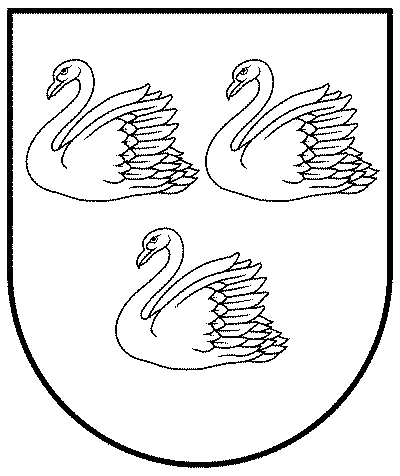 GULBENES NOVADA PAŠVALDĪBAReģ.Nr.90009116327Ābeļu iela 2, Gulbene, Gulbenes nov., LV-4401Tālrunis 64497710, mob.26595362, e-pasts; dome@gulbene.lv, www.gulbene.lv2023.gada 30.novembrī                             Nr. GND/2023/1172                             (protokols Nr.18; 108.p.)GULBENES NOVADA PAŠVALDĪBAReģ.Nr.90009116327Ābeļu iela 2, Gulbene, Gulbenes nov., LV-4401Tālrunis 64497710, mob.26595362, e-pasts; dome@gulbene.lv, www.gulbene.lvGulbenes novada pašvaldības aģentūras "Gulbenes tūrisma un kultūrvēsturiskā mantojuma centrs" maksas pakalpojumu cenrādisGulbenes novada pašvaldības aģentūras "Gulbenes tūrisma un kultūrvēsturiskā mantojuma centrs" maksas pakalpojumu cenrādisGulbenes novada pašvaldības aģentūras "Gulbenes tūrisma un kultūrvēsturiskā mantojuma centrs" maksas pakalpojumu cenrādisGulbenes novada pašvaldības aģentūras "Gulbenes tūrisma un kultūrvēsturiskā mantojuma centrs" maksas pakalpojumu cenrādisGulbenes novada pašvaldības aģentūras "Gulbenes tūrisma un kultūrvēsturiskā mantojuma centrs" maksas pakalpojumu cenrādisGulbenes novada pašvaldības aģentūras "Gulbenes tūrisma un kultūrvēsturiskā mantojuma centrs" maksas pakalpojumu cenrādisN.p.k.Pakalpojuma veidsMērvienībaCena bez PVN (euro)PVN (euro)Cena ar PVN (euro)1.Vides reklāmaVides reklāmaVides reklāmaVides reklāmaVides reklāma1.1.Baneru vai roll up stendu izvietošana aģentūras "Gulbenes tūrisma un kultūrvēsturiskā mantojuma centrs" rīkotajos pasākumosgab.6,611,398,001.2.Suvenīru un grāmatu uzcenojums, kurus tirgo aģentūra "Gulbenes tūrisma un kultūrvēsturiskā mantojuma centrs"gab.10%–100%10%–100%2.Dalības maksa aģentūras "Gulbenes tūrisma un kultūrvēsturiskā mantojuma centrs" rīkotajos pasākumosDalības maksa aģentūras "Gulbenes tūrisma un kultūrvēsturiskā mantojuma centrs" rīkotajos pasākumosDalības maksa aģentūras "Gulbenes tūrisma un kultūrvēsturiskā mantojuma centrs" rīkotajos pasākumosDalības maksa aģentūras "Gulbenes tūrisma un kultūrvēsturiskā mantojuma centrs" rīkotajos pasākumosDalības maksa aģentūras "Gulbenes tūrisma un kultūrvēsturiskā mantojuma centrs" rīkotajos pasākumos2.1.Ēdināšanas pakalpojumu sniedzējiem10 m212,402,6015,002.2.Par vietu bez produkcijas realizācijas (prezentācijas, degustācija)10 m28,261,7410,003.Baneru izvietošana tūrisma portālāBaneru izvietošana tūrisma portālāBaneru izvietošana tūrisma portālāBaneru izvietošana tūrisma portālāBaneru izvietošana tūrisma portālā3.1.Baneru izvietošana tūrisma portālā1 nedēļa24,795,2130,003.2.Baneru izvietošana tūrisma portālā1 mēnesis99,1720,83120,004.Reklāmas izvietošana uz elektrovilcieniņa (elektromobiļa)Reklāmas izvietošana uz elektrovilcieniņa (elektromobiļa)Reklāmas izvietošana uz elektrovilcieniņa (elektromobiļa)Reklāmas izvietošana uz elektrovilcieniņa (elektromobiļa)Reklāmas izvietošana uz elektrovilcieniņa (elektromobiļa)4.1.1,08 m1 mēnesis13,222,7816,004.2.2,82 m1 mēnesis18,183,8222,004.3.3,95 m1 mēnesis21,494,5126,005.Ekskursijas maršruta plānošana, sastādīšana ārpus Gulbenes novada teritorijas1 stunda4,460,945,406.Ekskursijas Gulbenes pilsētā un novadā (no 1 līdz 1,5 stundai gida pavadībā) personu grupāmEkskursijas Gulbenes pilsētā un novadā (no 1 līdz 1,5 stundai gida pavadībā) personu grupāmEkskursijas Gulbenes pilsētā un novadā (no 1 līdz 1,5 stundai gida pavadībā) personu grupāmEkskursijas Gulbenes pilsētā un novadā (no 1 līdz 1,5 stundai gida pavadībā) personu grupāmEkskursijas Gulbenes pilsētā un novadā (no 1 līdz 1,5 stundai gida pavadībā) personu grupām6.1.Pieaugušo personu grupai līdz 10 personām1–1,5 stunda20,664,3425,006.2.Pieaugušo personu grupai vairāk par 10 personām1 persona2,070,432,506.3.Skolēniem, pensionāriem un personām ar invaliditāti grupai līdz 10 personām1–1,5 stunda12,402,6015,006.4.Skolēniem, pensionāriem un personām ar invaliditāti grupai vairāk par 10 personām1 persona1,240,261,507.Aģentūra organizē ekskursijas, kursus, seminārus un tematiskos pasākumus, kuru dalības maksu nosaka aģentūras direktors, ņemot vērā nepieciešamo finanšu ieguldījumu pasākuma organizēšanāAģentūra organizē ekskursijas, kursus, seminārus un tematiskos pasākumus, kuru dalības maksu nosaka aģentūras direktors, ņemot vērā nepieciešamo finanšu ieguldījumu pasākuma organizēšanāAģentūra organizē ekskursijas, kursus, seminārus un tematiskos pasākumus, kuru dalības maksu nosaka aģentūras direktors, ņemot vērā nepieciešamo finanšu ieguldījumu pasākuma organizēšanāAģentūra organizē ekskursijas, kursus, seminārus un tematiskos pasākumus, kuru dalības maksu nosaka aģentūras direktors, ņemot vērā nepieciešamo finanšu ieguldījumu pasākuma organizēšanāAģentūra organizē ekskursijas, kursus, seminārus un tematiskos pasākumus, kuru dalības maksu nosaka aģentūras direktors, ņemot vērā nepieciešamo finanšu ieguldījumu pasākuma organizēšanā8.Maksa par braucienu ar elektrovilcieniņu (elektromobili) Gulbenes pilsētāMaksa par braucienu ar elektrovilcieniņu (elektromobili) Gulbenes pilsētāMaksa par braucienu ar elektrovilcieniņu (elektromobili) Gulbenes pilsētāMaksa par braucienu ar elektrovilcieniņu (elektromobili) Gulbenes pilsētāMaksa par braucienu ar elektrovilcieniņu (elektromobili) Gulbenes pilsētā8.1.Pieaugušajiem1 persona4,130,875,008.2.Bērniem – 4–6 g. v., skolēniem, pensionāriem, un personām ar invaliditāti1 persona2,890,613,508.3.Cenrāža 8.1. un 8.2. apakšpunktā minētajiem maksas pakalpojumiem piemēro atlaides ar Latvijas goda ģimenes apliecību “3+ Ģimenes karte”, Lietuvas Republikas ģimenes karti “Šeimos kortele” un Igaunijas Republikas ģimenes karti “Perekaart”, vecākiem 50% apmērā, bērniem 90% apmērā (uzrādot karti un personu apliecinošu dokumentu). Cenrāža 8.1. un 8.2. apakšpunktā minētajiem maksas pakalpojumiem piemēro atlaides ar Latvijas goda ģimenes apliecību “3+ Ģimenes karte”, Lietuvas Republikas ģimenes karti “Šeimos kortele” un Igaunijas Republikas ģimenes karti “Perekaart”, vecākiem 50% apmērā, bērniem 90% apmērā (uzrādot karti un personu apliecinošu dokumentu). Cenrāža 8.1. un 8.2. apakšpunktā minētajiem maksas pakalpojumiem piemēro atlaides ar Latvijas goda ģimenes apliecību “3+ Ģimenes karte”, Lietuvas Republikas ģimenes karti “Šeimos kortele” un Igaunijas Republikas ģimenes karti “Perekaart”, vecākiem 50% apmērā, bērniem 90% apmērā (uzrādot karti un personu apliecinošu dokumentu). Cenrāža 8.1. un 8.2. apakšpunktā minētajiem maksas pakalpojumiem piemēro atlaides ar Latvijas goda ģimenes apliecību “3+ Ģimenes karte”, Lietuvas Republikas ģimenes karti “Šeimos kortele” un Igaunijas Republikas ģimenes karti “Perekaart”, vecākiem 50% apmērā, bērniem 90% apmērā (uzrādot karti un personu apliecinošu dokumentu). Cenrāža 8.1. un 8.2. apakšpunktā minētajiem maksas pakalpojumiem piemēro atlaides ar Latvijas goda ģimenes apliecību “3+ Ģimenes karte”, Lietuvas Republikas ģimenes karti “Šeimos kortele” un Igaunijas Republikas ģimenes karti “Perekaart”, vecākiem 50% apmērā, bērniem 90% apmērā (uzrādot karti un personu apliecinošu dokumentu). 9.Ieejas biļešu maksa interaktīvajā ekspozīcijā "Dzelzceļš un Tvaiks" Dzelzceļa ielā 8, GulbenēIeejas biļešu maksa interaktīvajā ekspozīcijā "Dzelzceļš un Tvaiks" Dzelzceļa ielā 8, GulbenēIeejas biļešu maksa interaktīvajā ekspozīcijā "Dzelzceļš un Tvaiks" Dzelzceļa ielā 8, GulbenēIeejas biļešu maksa interaktīvajā ekspozīcijā "Dzelzceļš un Tvaiks" Dzelzceļa ielā 8, GulbenēIeejas biļešu maksa interaktīvajā ekspozīcijā "Dzelzceļš un Tvaiks" Dzelzceļa ielā 8, Gulbenē9.1.Pieaugušajiem1 persona5,371,136,509.2.Skolēniem, studentiem, pensionāriem un personām ar invaliditāti1 persona4,130,875,009.3.Ģimenes biļete1 komplekts10,742,2613,009.4.Pirmsskolas vecuma bērni (no 3 līdz 6 gadu vecumam)1 persona2,070,432,509.5.Ieejas biļete un viena tematiskā nodarbība skolēnam grupā no 7 līdz 20 personām1 persona5,371,136,509.6.Ieejas maksa izlaušanās istabas spēlē "Perons 13" (līdz 5 personām)1 pakalpojums20,664,3425,0010.Maksa par elektrovelosipēdu nomuMaksa par elektrovelosipēdu nomuMaksa par elektrovelosipēdu nomuMaksa par elektrovelosipēdu nomuMaksa par elektrovelosipēdu nomu10.1.1 stunda1 velosipēds3,310,694,0010.2.2 stundas1 velosipēds5,791,217,0010.3.Par katru nākamo stundu1 velosipēds1,650,352,00Pakalpojumu cenrādis Stāmerienas pils kompleksāPakalpojumu cenrādis Stāmerienas pils kompleksāPakalpojumu cenrādis Stāmerienas pils kompleksāPakalpojumu cenrādis Stāmerienas pils kompleksāPakalpojumu cenrādis Stāmerienas pils kompleksāPakalpojumu cenrādis Stāmerienas pils kompleksā11.Ieejas biļešu maksa Stāmerienas pilī:Ieejas biļešu maksa Stāmerienas pilī:Ieejas biļešu maksa Stāmerienas pilī:Ieejas biļešu maksa Stāmerienas pilī:Ieejas biļešu maksa Stāmerienas pilī:11.1.Pieaugušajiem1 persona4,961,046,0011.2.Skolēniem, studentiem, pensionāriem, 3.grupas invalīdiem1 persona2,480,523,0011.3.Ģimenes biļete1 komplekts9,922,0812,0011.4.Atbrīvoti no cenrāža 11.1. un 11.2. apakšpunktā minētajiem maksas pakalpojumiem ir personas līdz 18 gadu vecumam ar invaliditāti, personas ar I un II grupas invaliditāti (uzrādot invaliditātes apliecību) un viena persona, kas pavada personu ar invaliditāti līdz 18 gadu vecumam vai personu ar I grupas invaliditātiAtbrīvoti no cenrāža 11.1. un 11.2. apakšpunktā minētajiem maksas pakalpojumiem ir personas līdz 18 gadu vecumam ar invaliditāti, personas ar I un II grupas invaliditāti (uzrādot invaliditātes apliecību) un viena persona, kas pavada personu ar invaliditāti līdz 18 gadu vecumam vai personu ar I grupas invaliditātiAtbrīvoti no cenrāža 11.1. un 11.2. apakšpunktā minētajiem maksas pakalpojumiem ir personas līdz 18 gadu vecumam ar invaliditāti, personas ar I un II grupas invaliditāti (uzrādot invaliditātes apliecību) un viena persona, kas pavada personu ar invaliditāti līdz 18 gadu vecumam vai personu ar I grupas invaliditātiAtbrīvoti no cenrāža 11.1. un 11.2. apakšpunktā minētajiem maksas pakalpojumiem ir personas līdz 18 gadu vecumam ar invaliditāti, personas ar I un II grupas invaliditāti (uzrādot invaliditātes apliecību) un viena persona, kas pavada personu ar invaliditāti līdz 18 gadu vecumam vai personu ar I grupas invaliditātiAtbrīvoti no cenrāža 11.1. un 11.2. apakšpunktā minētajiem maksas pakalpojumiem ir personas līdz 18 gadu vecumam ar invaliditāti, personas ar I un II grupas invaliditāti (uzrādot invaliditātes apliecību) un viena persona, kas pavada personu ar invaliditāti līdz 18 gadu vecumam vai personu ar I grupas invaliditāti12.Telpu, inventāra noma un teritorijas izmantošana Stāmerienas pils kompleksā:Telpu, inventāra noma un teritorijas izmantošana Stāmerienas pils kompleksā:Telpu, inventāra noma un teritorijas izmantošana Stāmerienas pils kompleksā:Telpu, inventāra noma un teritorijas izmantošana Stāmerienas pils kompleksā:Telpu, inventāra noma un teritorijas izmantošana Stāmerienas pils kompleksā:12.1.1.stāva kreisā spārna telpu noma 1 2 31 stunda123,9726,03150,0012.2.1.stāva kreisā spārna telpu noma laikā no 23:00-06:00 1 2 31 stunda247,9352,07300,0012.3.2.stāva telpas pie balkona noma 1 2 31 stunda41,328,6850,0012.4.2.stāva telpas pie balkona noma laikā no 23:00-06:00 1 2 31 stunda82,6417,36100,0012.5.Stāmerienas pils iekštelpu kompleksa noma 1 2 31 stunda330,5869,42400,0012.6.Stāmerienas pils iekštelpu kompleksa noma laikā no 23:00-06:00 1 2 31 stunda661,16138,84800,0012.7.Stāmerienas pils teritorijas piknika vietas (pie ezera) noma ar sagatavotu malku 1 stunda16,533,4720,0012.8.Stāmerienas pils teritorijas noma (bez āra kafejnīcas) 2 3 1 stunda111,5723,43135,0012.9.Stāmerienas pils teritorijas noma (bez āra kafejnīcas) no 23:00 – 06:00 2 3 1 stunda223,1446,86270,0012.10.Noteikta 100,00 euro atlaide cenrāža 12.1., 12.2., 12.8. un 12.9.apakšpunktā minētajam pakalpojumam laulību reģistrācijas gadījumos personām, kuras ir deklarējušas dzīvesvietu Gulbenes novada administratīvajā teritorijāNoteikta 100,00 euro atlaide cenrāža 12.1., 12.2., 12.8. un 12.9.apakšpunktā minētajam pakalpojumam laulību reģistrācijas gadījumos personām, kuras ir deklarējušas dzīvesvietu Gulbenes novada administratīvajā teritorijāNoteikta 100,00 euro atlaide cenrāža 12.1., 12.2., 12.8. un 12.9.apakšpunktā minētajam pakalpojumam laulību reģistrācijas gadījumos personām, kuras ir deklarējušas dzīvesvietu Gulbenes novada administratīvajā teritorijāNoteikta 100,00 euro atlaide cenrāža 12.1., 12.2., 12.8. un 12.9.apakšpunktā minētajam pakalpojumam laulību reģistrācijas gadījumos personām, kuras ir deklarējušas dzīvesvietu Gulbenes novada administratīvajā teritorijāNoteikta 100,00 euro atlaide cenrāža 12.1., 12.2., 12.8. un 12.9.apakšpunktā minētajam pakalpojumam laulību reģistrācijas gadījumos personām, kuras ir deklarējušas dzīvesvietu Gulbenes novada administratīvajā teritorijā13.Gida pakalpojumi Stāmerienas pilī un tās teritorijāGida pakalpojumi Stāmerienas pilī un tās teritorijāGida pakalpojumi Stāmerienas pilī un tās teritorijāGida pakalpojumi Stāmerienas pilī un tās teritorijāGida pakalpojumi Stāmerienas pilī un tās teritorijā13.1.Grupā līdz 5 personām  (latviešu valodā)1 stunda12,402,6015,0013.2.Grupā līdz 5 personām (angļu; krievu valodā)1 stunda17,363,6421,0013.3.Grupā no 6-20 personām (latviešu valodā)1 stunda20,664,3425,0013.4.Grupā no 6-20 personām (angļu; krievu valodā)1 stunda28,936,0735,0014.Citi pakalpojumi Stāmerienas pilī un tās teritorijā Citi pakalpojumi Stāmerienas pilī un tās teritorijā Citi pakalpojumi Stāmerienas pilī un tās teritorijā Citi pakalpojumi Stāmerienas pilī un tās teritorijā Citi pakalpojumi Stāmerienas pilī un tās teritorijā 14.1.Rekvizītu noma1 komplekts8,261,7410,0014.2.Foto sesija ar idividuālo fotogrāfu iekštelpās 11 stunda33,066,9440,0014.3.Krēslu pārvalka noma1 gabals1,650,352,0014.4.Galdauta noma1 gabals1,650,352,0014.5.Kāzu pietura pils teriorijā līdz 6 personām 4 1 stunda33,066,9440,0014.6.Kāzu pietura pilī līdz 6 personām 41 stunda41,328,6850,0014.7.Telts vieta nakšņošanai1 diennakts8,261,7410,00Paskaidrojuma raksta sadaļaNorādāmā informācija Mērķis un nepieciešamības pamatojums Gulbenes novada pašvaldības domes 2023.gada 30.novembra saistošo noteikumu Nr.23 “Gulbenes novada pašvaldības aģentūras “Gulbenes tūrisma un kultūrvēsturiskā mantojuma centrs” maksas pakalpojumu cenrādis” (turpmāk – Saistošie noteikumi) izdošanas mērķis ir noteikt Gulbenes novada pašvaldības aģentūras “Gulbenes tūrisma un kultūrvēsturiskā mantojuma centrs” sniegto maksas pakalpojumu cenas.Saistošo noteikumu izdošanas nepieciešamība pamatojama ar Publisko aģentūru likuma 17.panta pirmo daļu, kas nosaka, ka pašvaldības aģentūra sniedz pakalpojumus atbilstoši likumā noteiktajai pašvaldības kompetencei, lai nodrošinātu sabiedrības vajadzības attiecīgās pašvaldības administratīvajā teritorijā. Minētā likuma 17.panta otrā un ceturtā daļa nosaka, ka pašvaldības uzdevumu īstenošana tiek nodrošināta, sniedzot maksas pakalpojumus saskaņā ar pašvaldības domes apstiprinātu cenrādi, kurā nosaka maksāšanas kārtību, likmes un atvieglojumus; sniegtos pakalpojumus nosaka un to cenrādi apstiprina ar pašvaldības saistošajiem noteikumiem.Gulbenes novada pašvaldības aģentūra “Gulbenes tūrisma un kultūrvēsturiskā mantojuma centrs” ir paplašinājusi savu pakalpojumu klāstu ar jauniem pakalpojumiem Stāmerienas pilī un tās teritorijā. Atsevišķiem maksas pakalpojumiem ir precizēts nosaukums.Līdz šim maksas pakalpojumu cenas Gulbenes novada pašvaldības aģentūrai “Gulbenes tūrisma un kultūrvēsturiskā mantojuma centrs” tika noteiktas, pamatojoties uz Gulbenes novada domes 2022.gada 31.marta saistošajiem noteikumiem Nr.4 “Gulbenes novada pašvaldības aģentūras “Gulbenes tūrisma un kultūrvēsturiskā mantojuma centrs” maksas pakalpojumu cenrādis”, kas tiks atzīti par spēku zaudējušiem.        Iespējamā alternatīva, kas neparedz tiesiskā regulējuma izstrādi, – nav.Fiskālā ietekme uz pašvaldības budžetu Saistošo noteikumu īstenošanas fiskālās ietekmes prognoze uz pašvaldības budžetu paredz ieņēmumu palielināšanos. Palielinot maksas pakalpojuma cenas ieejas biļešu maksai Stāmerienas pilī, izveidojot jaunus maksas pakalpojumus - kāzu pietura pilī un pils teritorijā līdz 6 personā un telts vieta nakšņošanai, ieņēmumi palielināsies vismaz par 13 178,50 euro gadā.Sociālā ietekme, ietekme uz vidi, iedzīvotāju veselību, uzņēmējdarbības vidi pašvaldības teritorijā, kā arī plānotā regulējuma ietekme uz konkurenci 3.1. sociālā ietekme – papildinot Gulbenes novada pašvaldības aģentūras “Gulbenes tūrisma un kultūrvēsturiskā mantojuma centrs” maksas pakalpojumu cenrādi ar jauniem pakalpojumiem, cilvēkiem ir iespēja saņemt plašāku tūrisma piedāvājumu Gulbenes novadā;3.2. ietekme uz vidi – nav;3.3. ietekme uz iedzīvotāju veselību – nav;3.4. Saistošie noteikumi neradīs tiešu ietekmi uz uzņēmējdarbības vidi pašvaldības teritorijā;3.5. ietekme uz konkurenci – paaugstinot maksas pakalpojumu cenas, neradīsies būtiska ietekme uz konkurenci.Ietekme uz administratīvajām procedūrām un to izmaksām 4.1.	Saistošo noteikumu piemērošanā privātpersona var vērstiesGulbenes novada pašvaldības aģentūrā “Gulbenes tūrisma un kultūrvēsturiskā mantojuma centrs” un Gulbenes novada pašvaldībā;4.2.	Saistošie noteikumi neparedz papildu administratīvo procedūru izmaksas.Ietekme uz pašvaldības funkcijām un cilvēkresursiem Saistošie noteikumi neparedz iesaistīt papildu cilvēkresursus un tiks īstenoti esošo cilvēkresursu ietvaros.Informācija par izpildes nodrošināšanu Saistošo noteikumu izpildi savas kompetences ietvaros nodrošinās Gulbenes novada pašvaldības aģentūra “Gulbenes tūrisma un kultūrvēsturiskā mantojuma centrs”.Prasību un izmaksu samērīgums pret ieguvumiem, ko sniedz mērķa sasniegšana Saistošie noteikumi ir atbilstoši iecerētā mērķa sasniegšanai – noteikt maksas pakalpojumu cenas pakalpojumiem, ko sniedz Gulbenes novada pašvaldības aģentūra “Gulbenes tūrisma un kultūrvēsturiskā mantojuma centrs”, tādējādi sabalansējot izdevumus un ieņēmumus.Izstrādes gaitā veiktās konsultācijas ar privātpersonām un institūcijām Atbilstoši Pašvaldību likuma 46. panta trešajai daļai, lai informētu sabiedrību par saistošo noteikumu projektu un dotu iespēju izteikt viedokli, saistošo noteikumu projekts no 2023.gada 6.novembra līdz 2023.gada 19.novembrim publicēts Gulbenes novada pašvaldības mājaslapā https://www.gulbene.lv/lv sadaļā “Saistošie noteikumi - projekti”.Viedokļi par saistošo noteikumu projektu nav saņemti.